 I. Write a short note on any FOUR of the following questions in 100 words each.               (4X5=20)      Copyright		Story boardFloor managerControl roomTelepromter II. Answer any FIVE of the following questions in 150 words each. 	(5X10=50)6. What are the different types of acting techniques? 7. What are the major aspects of single camera studio direction?8. What is the director’s role in pre-production?9. Explain script formats for television. 10. What are the medium requirements to conduct a television interview?11. What is the role of costume in TV production? Explain. II. Answer any TWO of the following questions in 400 words each.              (2X15=30) 12. Explain different types of scenery.13. What are the stages of writing a program proposal for television? Explain its significance.14. What are the production features require for electronic field production? 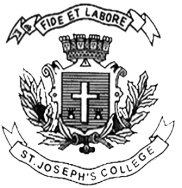 ST. JOSEPH’S COLLEGE (AUTONOMOUS), BENGALURU-27ST. JOSEPH’S COLLEGE (AUTONOMOUS), BENGALURU-27ST. JOSEPH’S COLLEGE (AUTONOMOUS), BENGALURU-27ST. JOSEPH’S COLLEGE (AUTONOMOUS), BENGALURU-27ST. JOSEPH’S COLLEGE (AUTONOMOUS), BENGALURU-27ST. JOSEPH’S COLLEGE (AUTONOMOUS), BENGALURU-27ST. JOSEPH’S COLLEGE (AUTONOMOUS), BENGALURU-27BVC(BACHELOR OF VISUAL COMMUNICATION) - VI SEMESTERBVC(BACHELOR OF VISUAL COMMUNICATION) - VI SEMESTERBVC(BACHELOR OF VISUAL COMMUNICATION) - VI SEMESTERBVC(BACHELOR OF VISUAL COMMUNICATION) - VI SEMESTERBVC(BACHELOR OF VISUAL COMMUNICATION) - VI SEMESTERBVC(BACHELOR OF VISUAL COMMUNICATION) - VI SEMESTERBVC(BACHELOR OF VISUAL COMMUNICATION) - VI SEMESTERSEMESTER EXAMINATION: APRIL 2017SEMESTER EXAMINATION: APRIL 2017SEMESTER EXAMINATION: APRIL 2017SEMESTER EXAMINATION: APRIL 2017SEMESTER EXAMINATION: APRIL 2017SEMESTER EXAMINATION: APRIL 2017SEMESTER EXAMINATION: APRIL 2017VC 6113: Television Production - IIVC 6113: Television Production - IIVC 6113: Television Production - IIVC 6113: Television Production - IIVC 6113: Television Production - IIVC 6113: Television Production - IIVC 6113: Television Production - IIMax Marks-100Max Marks-100Max Marks-100Max Marks-100Max Marks-100This paper contains ONE printed page and THREE partsThis paper contains ONE printed page and THREE partsThis paper contains ONE printed page and THREE partsThis paper contains ONE printed page and THREE partsThis paper contains ONE printed page and THREE partsThis paper contains ONE printed page and THREE partsThis paper contains ONE printed page and THREE parts